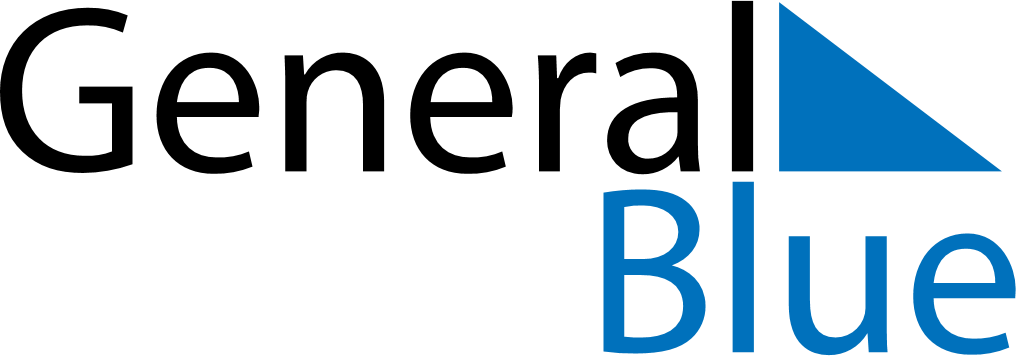 January 2021January 2021January 2021January 2021MalawiMalawiMalawiMondayTuesdayWednesdayThursdayFridaySaturdaySaturdaySunday1223New Year’s Day4567899101112131415161617John Chilembwe Day18192021222323242526272829303031